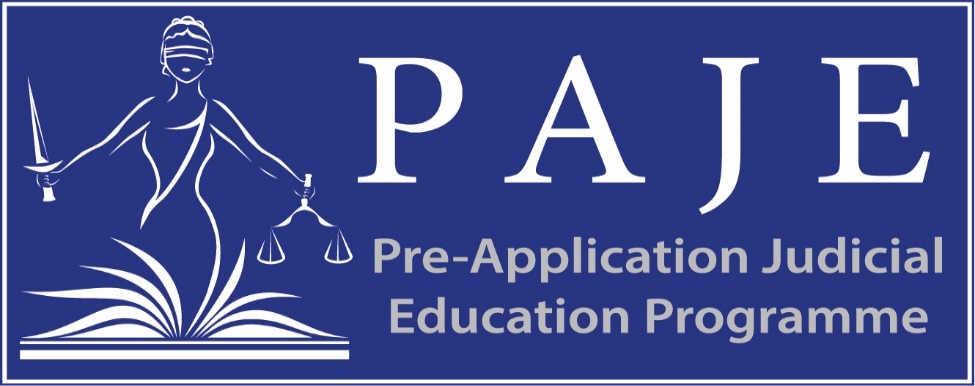 Pre-Application Judicial Education programme (PAJE) Application FormThe PAJE programme will support talented lawyers from underrepresented groups to feel more equipped, confident and prepared when considering applying for a future judicial role. The judge-led discussion groups will provide additional support to lawyers who are eligible for judicial appointments from the following four underrepresented groups:Lawyers with disabilities Black, Asian and Minority Ethnic (BAME) lawyersWomen lawyers and/orSolicitors and chartered legal executives (both with litigation and non-litigation) and those from a non-litigation background including academic and non-practising barristersApplications to join a discussion group course will be prioritised from those individuals.From January 2021, we will be running 3 virtual discussion group courses, with dates outlined below. Each discussion group course will last for two hours, either held on a weekly or fortnightly basis. It is expected that you will attend all four sessions to complete a PAJE course.Course 1: Tuesday 19th January, Tuesday 26th January, Tuesday 9th February and Tuesday 23rd February (from 17:30 – 19:30) Course 2: Wednesday 10th February, Wednesday 24th February, Wednesday 10th March and Wednesday 24th March (from 17:30 – 19:30) Course 3: Wednesday 10th February, Wednesday 24th February, Wednesday 10th March and Wednesday 24th March (from 17:30 – 19:30) All information provided on this form is strictly confidential and will be used for the purpose of allocating places to the judge-led discussion groups, monitoring and evaluating the programme, as well as signposting successful participants to further areas of support. It will not be shared with anyone outside of the members from the Judicial Diversity Forum.In order to process your data, we need your consent. If you are willing to provide us with your consent, please select the appropriate option below. If not, we will not be able to review your application for consideration of one of the judge-led discussion groups. I consent to my personal and professional profile data being processed to support this programme.I do not consent to my personal and professional profile data being processed to support this programme. If you have any questions about the PAJE programme, please email PAJE@judiciary.uk Please note that we recommend for applicants to either fill, highlight or mark in the relevant box when responding to the questions below. Please endeavor to submit your application form in Word version rather than PDF, if possible, to PAJE@judiciary.uk by no later than 23:59 on Monday 16 November. *PART A: ABOUT YOU PART B: ABOUT PAJE PROGRAMME Forename SurnameCurrent contact details Email addressCurrent contact details Phone number What is your age group?Please select relevant box 25 – 3435 – 4445 – 5455 – 6465+Prefer not to say 25 – 3435 – 4445 – 5455 – 6465+Prefer not to say What gender do you identify as?Please select relevant box FemaleMaleGender neutralPrefer to self-identify Prefer not to say FemaleMaleGender neutralPrefer to self-identify Prefer not to say If you prefer to self-identify, please provide a response Do you identify as disabled?Disability under the Equality Act 2010 is described as having a physical or mental impairment that has a ‘substantial’ and ‘long-term’ negative effect on your ability to do normal daily activities.YesNo YesNo Please describe your ethnicity?Please select relevant boxAsian/Asian British Bangladeshi ChineseIndianPakistani Any other Asian backgroundBlack/African/Caribbean/Black British African Caribbean Any other Black/African/Caribbean backgroundWhiteEnglish, Welsh, Scottish, Northern Ireland, British IrishGyspy or Irish Traveller Any other White background Mixed or multiple ethic backgrounds White and Black CaribbeanWhite and Black African White and Asian Any other mixed or multiple ethnic backgrounds Other ethnic group Other Prefer not to say Asian/Asian British Bangladeshi ChineseIndianPakistani Any other Asian backgroundBlack/African/Caribbean/Black British African Caribbean Any other Black/African/Caribbean backgroundWhiteEnglish, Welsh, Scottish, Northern Ireland, British IrishGyspy or Irish Traveller Any other White background Mixed or multiple ethic backgrounds White and Black CaribbeanWhite and Black African White and Asian Any other mixed or multiple ethnic backgrounds Other ethnic group Other Prefer not to say If any other ethnic group, please provide a response What is your religion or belief?Please select relevant box No religion or beliefBuddhist Christian (all denominations)Hindu Jewish Muslim Sikh Atheist Any other religion Prefer not to say No religion or beliefBuddhist Christian (all denominations)Hindu Jewish Muslim Sikh Atheist Any other religion Prefer not to say If any other religion or belief, please provide a response What is your sexual orientation?Please select relevant box BisexualGay manGay woman / lesbianHetrosexual / straightOther Prefer not to say BisexualGay manGay woman / lesbianHetrosexual / straightOther Prefer not to say What type of school did you attend for the most time between the ages of 11-16/18?Please select relevant box UK state schoolUK independent / fee-paying schoolAttended school outside of the UKPrefer not to say UK state schoolUK independent / fee-paying schoolAttended school outside of the UKPrefer not to say What is your legal profession?Please select relevant box and provide the month and year of qualification and membership number, if applicable in the box below If you are a GLD or CPS lawyer, please state if you are a barrister, solicitor or legal executive as well. BarristerSolicitor Chartered Legal ExecutiveGovernment Legal Department (GLD) lawyerCrown Prosecution Service (CPS) lawyerLegal Academic Other BarristerSolicitor Chartered Legal ExecutiveGovernment Legal Department (GLD) lawyerCrown Prosecution Service (CPS) lawyerLegal Academic Other What is your legal profession?Please select relevant box and provide the month and year of qualification and membership number, if applicable in the box below If you are a GLD or CPS lawyer, please state if you are a barrister, solicitor or legal executive as well. Month and year of qualification / Membership number:Month and year of qualification / Membership number:If other, please provide a responseDo you meet the eligibility requirements for a legally qualified candidate for judicial appointments?This includes having a least 5 years post-qualification experience (PQE) in ‘law related activities’, and are a citizen of the UK, Commonwealth, or Republic of Ireland. Full details are available here: https://www.judicialappointments.gov.uk/eligibility-legally-qualified-candidatesIf you are not eligible for a judicial appointment, your application will not be considered.YesNoYesNoHave you applied for a judicial role in the last 24 months?Please select relevant box Within the last 6 monthsWithin the last 6 – 12 months Within the last 12 – 18 monthsWithin the last 18 – 24 months NoWithin the last 6 monthsWithin the last 6 – 12 months Within the last 12 – 18 monthsWithin the last 18 – 24 months NoWhich type of judicial role did you apply for?Please select relevant boxes Courts judiciary Tribunals judiciary Courts judiciary Tribunals judiciary Which type of judicial role did you apply for?Please select relevant boxes Salaried roleFee-paid roleSalaried roleFee-paid roleWhen are you planning to apply for a future judicial role? Please select relevant boxWithin the next 6 months Within the next 6 – 12 monthsWithin the next 12 – 18 months Yet to decide Within the next 6 months Within the next 6 – 12 monthsWithin the next 12 – 18 months Yet to decide What judicial role are you interested in applying for? Please provide a response Have you attended any previous judicial support courses?Please select the relevant box YesNo YesNo If yes, please state which course you attended – stating when you attended it and who it was led byE.g. Judicial Work Shadowing Scheme, Judicial Mentoring Scheme and details of any courses provided by the legal professional organisations. Can you confirm that you have viewed the 10 PAJE online videos on the UK Judiciary YouTube channel?In order for your application to be processed further, you must indicate that you have watched all of the PAJE videos by selecting ‘Yes’. If not, your application will not be considered. Can you confirm that you have viewed the 10 PAJE online videos on the UK Judiciary YouTube channel?In order for your application to be processed further, you must indicate that you have watched all of the PAJE videos by selecting ‘Yes’. If not, your application will not be considered. YesNo Please provide a personal statement explaining the following:1) Your suitability to attend a PAJE judge-led discussion group 2) Details of what you learnt from the PAJE digital resources; and 3) How you think attending a judge-led discussion group course would benefit youPlease provide up to 250 words for your response. Please provide a personal statement explaining the following:1) Your suitability to attend a PAJE judge-led discussion group 2) Details of what you learnt from the PAJE digital resources; and 3) How you think attending a judge-led discussion group course would benefit youPlease provide up to 250 words for your response. Please provide a personal statement explaining the following:1) Your suitability to attend a PAJE judge-led discussion group 2) Details of what you learnt from the PAJE digital resources; and 3) How you think attending a judge-led discussion group course would benefit youPlease provide up to 250 words for your response. Word count:Word count:Word count:If successful, which virtual judge-led discussion group course would you like to attend for the Winter/Spring 2021 round?Please select one relevant boxCourse 1 – Starting from 19th January  Course 2 or 3 – Both starting from 10th FebruaryCourse 1 – Starting from 19th January  Course 2 or 3 – Both starting from 10th February